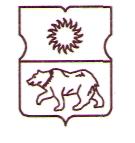 СОВЕТ ДЕПУТАТОВмуниципального округаЮЖНОЕ МЕДВЕДКОВОРЕШЕНИЕО проекте решения Совета депутатов муниципального округа Южное Медведково «О бюджете муниципального округа Южное Медведково на 2023 год и плановый период 2024 и 2025 годов»В соответствии с Бюджетным кодексом Российской Федерации, Федеральным законом от 6 октября 2003 года № 131-ФЗ «Об общих принципах организации местного самоуправления в Российской Федерации», Законом города Москвы от 6 ноября 2002 года № 56 «Об организации местного самоуправления в городе Москве», Уставом муниципального округа Южное Медведково, Положением о бюджетном процессе в муниципальном округе Южное Медведково, Совет депутатов муниципального округа Южное Медведково решил:1.	Принять проект решения Совета депутатов муниципального округа Южное Медведково «О бюджете муниципального округа Южное Медведково на 2023 год и плановый период 2024 и 2025 годов» в первом чтении (приложение 1).2.	Утвердить основные характеристики бюджета муниципального округа Южное Медведково на 2023 год:- общий объем доходов бюджета муниципального округа Южное Медведково в сумме 23 458,9 тыс. рублей;- общий объем расходов бюджета муниципального округа Южное Медведково в сумме 23 458,9 тыс. рублей;- дефицит (профицит) бюджета в сумме 0,0 тыс. рублей.3.	Утвердить основные характеристики бюджета муниципального округа Южное Медведково на 2024 год и 2025 год:- общий объем доходов на 2024 год в сумме 23 178,9 тыс. рублей и на 2025 год в сумме 23 480,5 тыс. рублей;- общий объем расходов на 2024 год в сумме 23 178,9 тыс. рублей, в том числе условно утвержденные расходы в сумме 580,0 тыс. рублей и на 2025 год в сумме 23 480,5 тыс. рублей, в том числе условно утвержденные расходы в сумме 1 175,0 тыс. рублей;- дефицит / профицит на 2024 год в сумме 0,0 тыс. рублей и на 2025 год в сумме 0,0 тыс. рублей. 4.	Назначить публичные слушания по проекту решения, указанному в пункте 1 настоящего решения на 12 декабря 2022 года с 16.00 до 17.00 в помещении администрации муниципального округа Южное Медведково по адресу: город Москва, ул. Молодцова, д. 27 корп. 2.5.	Публичные слушания организуются и проводятся в порядке, установленном решением Совета депутатов муниципального округа Южное Медведково от 21 марта 2013 года № 03/5-СД «О порядке организации и проведения публичных слушаний в муниципальном округе Южное Медведково».6.	Для организации и проведения публичных слушаний по проекту решения, указанному в пункте 1 настоящего решения, создать рабочую группу и утвердить ее персональный состав (приложение 2).7.	Настоящее решение вступает в силу со дня его принятия.8. Опубликовать настоящее решение в газете «Южное Медведково» не менее чем за 20 дней до дня проведения публичных слушаний. 9.	Контроль за исполнением данного решения возложить на главу муниципального округа Южное Медведково Иванова О.А.Глава муниципального округаЮжное Медведково								О.А. ИвановПриложение 1к решению Совета депутатов муниципального округаЮжное Медведково от 17 ноября 2022 года № 12/2-СДПРОЕКТО бюджете муниципального округа Южное Медведково на 2023 год и плановый период 2024 и 2025 годовВ соответствии с Бюджетным кодексом Российской Федерации, Федеральным законом от 6 октября 2003 года № 131-ФЗ «Об общих принципах организации местного самоуправления в Российской Федерации», 
законами города Москвы от 6 ноября 2002 года № 56 «Об организации местного самоуправления в городе Москве», от 10 сентября 2008 года № 39 
«О бюджетном устройстве и бюджетном процессе в городе Москве», 
от __ _________ 2022 года № ___ «О бюджете города Москвы на 2023 год и плановый период 2024 и 2025 годов», Уставом муниципального округа Южное Медведково, Положением о бюджетном процессе в муниципальном округе Южное Медведково, Совет депутатов муниципального округа Южное Медведково решил:1.	Утвердить бюджет муниципального округа Южное Медведково на 2023 год и плановый период 2024 и 2025 годов со следующими характеристиками и показателями:1.1.	Основные характеристики бюджета муниципального округа Южное Медведково на 2023 год:1.1.1)	общий объем доходов в сумме 23458,9 тыс. рублей;1.1.2)	общий объем расходов в сумме 23458,9 тыс. рублей;1.1.3)	дефицит / профицит в сумме 0,0 тыс. рублей. 1.2.	Основные характеристики бюджета муниципального округа Южное Медведково на 2024 год и 2025 год:1.2.1)	общий объем доходов на 2024 год в сумме 23178,9 тыс. рублей и на 2025 год в сумме 23480,5 тыс. рублей;1.2.2)	общий объем расходов на 2024 год в сумме 23178,9 тыс. рублей, в том числе условно утвержденные расходы в сумме 580,0 тыс. рублей и на 2025 год в сумме 23480,5 тыс. рублей, в том числе условно утвержденные расходы в сумме 1175,0 тыс. рублей;1.2.3)	дефицит / профицит на 2024 год в сумме 0,0 тыс. рублей и на 2025 год в сумме 0,0 тыс. рублей. 1.3.	Доходы бюджета муниципального округа Южное Медведково на 2023 год и плановый период 2024 и 2025 годов согласно приложениям 1 и 2 к настоящему решению. 1.4.	Ведомственная структура расходов бюджета муниципального округа Южное Медведково на 2023 год и плановый период 2024 и 2025 годов согласно приложениям 3 и 4 к настоящему решению.1.5.	Распределение бюджетных ассигнований по разделам, подразделам, целевым статьям, группам и подгруппам видов расходов классификации расходов бюджета муниципального округа Южное Медведково на 2023 год и плановый период 2024 и 2025 годов согласно приложениям 5 и 6 к настоящему решению.1.6.	Общий объем бюджетных ассигнований, направляемых на исполнение публичных нормативных обязательств, на 2023 год в сумме 0,0 тыс. рублей, на 2024 год в сумме 0,0 тыс. рублей, на 2025 год в сумме 0,0 тыс. рублей.1.7.	Источники финансирования дефицита бюджета муниципального округа Южное Медведково на 2023 год и плановый период 2024 и 2025 годов согласно приложению 7 к настоящему решению.1.8.	Объем межбюджетных трансфертов, получаемых из бюджета города Москвы в 2023 году в сумме 0,0 тыс. рублей, 2024 году в сумме 0,0 тыс. рублей, 2025 году в сумме 0,0 тыс. рублей.1.9.	Объем межбюджетных трансфертов, предоставляемых бюджету города Москвы в 2023 году в сумме 432,0 тыс. рублей, 2024 году в сумме 432,0 тыс. рублей, 2025 году в сумме 432,0 тыс. рублей.1.10.		Программа муниципальных гарантий муниципального округа Южное Медведково в валюте Российской Федерации на 2023 год и плановый период 2024 и 2025 годов согласно приложению 8 к настоящему решению.1.11.		Программа муниципальных внутренних заимствований муниципального округа Южное Медведково на 2023 год и плановый период 2024 и 2025 годов согласно приложению 9 к настоящему решению.1.12.		Резервный фонд администрации муниципального округа Южное Медведково на 2023 год в сумме 10,0 тыс. рублей, на 2024 год в сумме 10,0 тыс. рублей, на 2025 год в сумме 10,0 тыс. рублей.1.13.		Верхний предел муниципального внутреннего долга муниципального округа Южное Медведково на 1 января 2024 года в сумме 0,0 тыс. рублей, в том числе верхний предел долга по муниципальным гарантиям муниципального округа в сумме 0,0 тыс. рублей, верхний предел муниципального внутреннего долга муниципального округа на 1 января 2025 года в сумме 0,0 тыс. рублей, в том числе верхний предел долга по муниципальным гарантиям муниципального округа в сумме 0,0 рублей и верхний предел муниципального внутреннего долга муниципального округа на 1 января 2026 года в сумме 0,0 тыс. рублей, в том числе верхний предел долга по муниципальным гарантиям муниципального округа в сумме 0,0 рублей.2.	Предоставить исполнительно-распорядительному органу муниципального округа Южное Медведково – администрации муниципального округа Южное Медведково право вносить изменения в сводную бюджетную роспись по перераспределению ассигнований без внесения изменений в решение о бюджете в соответствии с решением руководителя финансового органа между подгруппами видов расходов в пределах общего объема бюджетных ассигнований целевой статьи классификации расходов бюджетов.3.	Установить, что полномочия по осуществлению отдельных функций по проведению операций по исполнению местного бюджета, а также обеспечение информационного взаимодействия между территориальным органом Федерального казначейства и администраторами доходов местного бюджета передаются администрацией муниципального округа Южное Медведково Департаменту финансов города Москвы и осуществляются в соответствии с заключенным соглашением.4.	Опубликовать настоящее решение в бюллетене «Московский муниципальный вестник» и/или газете «Южное Медведково».5.	Настоящее решение вступает в силу с 1 января 2023 года.6.	Контроль за исполнением данного решения возложить на главу муниципального округа Южное Медведково Иванова О.А.Глава муниципального округаЮжное Медведково								О.А. ИвановПриложение 1 к решению Совета депутатовмуниципального округаЮжное Медведково от __ декабря 2022 года № 13/__-СДДоходы бюджета муниципального округа Южное Медведково на 2023 годПриложение 2 к решению Совета депутатовмуниципального округаЮжное Медведково от __ декабря 2022 года № 13/__-СДДоходы бюджета муниципального округа Южное Медведково на плановый период 2024 и 2025 годовПриложение 3 к решению Совета депутатовмуниципального округаЮжное Медведково от __ декабря 2022 года № 13/__-СДВедомственная структура расходов бюджета муниципального округа Южное Медведково на 2023 годПриложение 4к решению Совета депутатовмуниципального округаЮжное Медведково от __ декабря 2022 года № 13/__-СДВедомственная структура расходов бюджета муниципального округа Южное Медведково на плановый период 2024 и 2025 годовПриложение 5к решению Совета депутатовмуниципального округаЮжное Медведково от __ декабря 2022 года № 13/__-СДРаспределение бюджетных ассигнований по разделам, подразделам, целевым статьям, группам и подгруппам видов расходов классификации расходов бюджета муниципального округа Южное Медведково на 2023 годПриложение 6к решению Совета депутатовмуниципального округаЮжное Медведково от __ декабря 2022 года № 13/__-СДРаспределение бюджетных ассигнований по разделам, подразделам, целевым статьям, группам и подгруппам видов расходов классификации расходов бюджета муниципального округа Южное Медведково на плановый период 2024 и 2025 годовПриложение 7 к решению Совета депутатовмуниципального округаЮжное Медведково от __ декабря 2022 года № 13/__-СДИсточники финансирования дефицитабюджета муниципального округа Южное Медведково на 2023 год и плановый период 2024 и 2025 годовПриложение 8 к решению Совета депутатовмуниципального округаЮжное Медведково от __ декабря 2022 года № 13/__-СДПрограмма муниципальных гарантий муниципального округа Южное Медведково в валюте Российской Федерации на 2023 год и плановый период 2024 и 2025 годов1.1. Перечень подлежащих предоставлению муниципальных гарантий в 2023-2025 годах1.2. Объем бюджетных ассигнований, предусмотренных на исполнение муниципальных гарантий по возможным гарантийным случаям в 2023-2025 годахПриложение 9 к решению Совета депутатовмуниципального округаЮжное Медведково от __ декабря 2022 года № 13/__-СДПрограмма муниципальных внутренних заимствований муниципального округа Южное Медведковона 2023 год и плановый период 2024 и 2025 годов1. Привлечение заимствований в 2023-2025 годах2. Погашение заимствований в 2023-2025 годахПриложение 2к решению Совета депутатов муниципального округаЮжное Медведково от 17 ноября 2022 года № 12/2-СДСостав рабочей группы по организации и проведению публичных слушаний по проекту решения Совета депутатов муниципального округаЮжное Медведково «О бюджете муниципального округа Южное Медведково на 2023 год и плановый период 2024 и 2025 годов»17.11.2022№12/2-СДРедактор проекта: главный бухгалтер – начальник финансово-экономического отдела администрации муниципального округа Южное Медведково Архипова В.А.8(499) 473-55-01Коды бюджетной классификацииКоды бюджетной классификацииКоды бюджетной классификацииКоды бюджетной классификацииКоды бюджетной классификацииКоды бюджетной классификацииКоды бюджетной классификацииНаименование показателейСумма (тыс. руб.)00010000000000000000НАЛОГОВЫЕ И НЕНАЛОГОВЫЕ ДОХОДЫ23458,918210100000000000000НАЛОГИ НА ПРИБЫЛЬ, ДОХОДЫ23458,918210102000010000110Налог на доходы физических лиц23458,918210102010010000110Налог на доходы физических лиц с доходов, источником которых является налоговый агент, за исключением доходов, в отношении которых исчисление и уплата налога осуществляются в соответствии со статьями 227, 2271 и 228 Налогового кодекса Российской Федерации20000,018210102020 010000110Налог на доходы физических лиц с доходов, полученных от осуществления деятельности физическими лицами, зарегистрированными в качестве индивидуальных предпринимателей, нотариусов, занимающихся частной практикой, адвокатов, учредивших адвокатские кабинеты и других лиц, занимающихся частной практикой в соответствии со статьей 227 Налогового кодекса Российской Федерации100,018210102030010000110Налог на доходы физических лиц с доходов, полученных физическими лицами в соответствии со статьей 228 Налогового кодекса Российской Федерации1100,018210102080010000110Налог на доходы физических лиц в части суммы налога, превышающей 650 000 рублей, относящейся к части налоговой базы, превышающей 5 000 000 рублей (за исключением налога на доходы физических лиц с сумм прибыли контролируемой иностранной компании, в том числе фиксированной прибыли контролируемой иностранной компании)2258,9ВСЕГО ДОХОДОВ23458,9Коды бюджетной классификацииКоды бюджетной классификацииКоды бюджетной классификацииКоды бюджетной классификацииКоды бюджетной классификацииКоды бюджетной классификацииКоды бюджетной классификацииНаименование показателейСумма (тыс. руб.)Сумма (тыс. руб.)Коды бюджетной классификацииКоды бюджетной классификацииКоды бюджетной классификацииКоды бюджетной классификацииКоды бюджетной классификацииКоды бюджетной классификацииКоды бюджетной классификацииНаименование показателей2024 год2025 год00010000000000000000НАЛОГОВЫЕ И НЕНАЛОГОВЫЕ ДОХОДЫ23178,923480,518210100000000000000НАЛОГИ НА ПРИБЫЛЬ, ДОХОДЫ23178,923480,518210102000010000110Налог на доходы физических лиц23178,923480,518210102010010000110Налог на доходы физических лиц с доходов, источником которых является налоговый агент, за исключением доходов, в отношении которых исчисление и уплата налога осуществляются в соответствии со статьями 227, 2271 и 228 Налогового кодекса Российской Федерации19800,019900,018210102020 010000110Налог на доходы физических лиц с доходов, полученных от осуществления деятельности физическими лицами, зарегистрированными в качестве индивидуальных предпринимателей, нотариусов, занимающихся частной практикой, адвокатов, учредивших адвокатские кабинеты и других лиц, занимающихся частной практикой в соответствии со статьей 227 Налогового кодекса Российской Федерации100,0100,018210102030010000110Налог на доходы физических лиц с доходов, полученных физическими лицами в соответствии со статьей 228 Налогового кодекса Российской Федерации1000,01000,018210102080010000110Налог на доходы физических лиц в части суммы налога, превышающей 650 000 рублей, относящейся к части налоговой базы, превышающей 5 000 000 рублей (за исключением налога на доходы физических лиц с сумм прибыли контролируемой иностранной компании, в том числе фиксированной прибыли контролируемой иностранной компании)2278,92480,5ВСЕГО ДОХОДОВ23178,923480,5НаименованиеРз/ПрЦСРВРСумма (тыс. руб.)администрация муниципального округа Южное Медведково (код ведомства 900)ОБЩЕГОСУДАРСТВЕННЫЕ ВОПРОСЫ010019386,9Функционирование законодательных (представительных) органов государственной власти и представительных органов муниципальных образований0103195,0Функционирование представительных органов местного самоуправления0103 195,0Депутаты Совета депутатов внутригородского муниципального образования010331А 0100200195,0Закупка товаров, работ и услуг для государственных (муниципальных) нужд010331А 0100200200195,0Иные закупки товаров, работ и услуг для обеспечения (государственных) муниципальных нужд010331А 0100200240195,0Функционирование Правительства Российской Федерации, высших исполнительных органов государственной  власти субъектов Российской Федерации, местных администраций010419095,8Функционирование исполнительно-распорядительного органа муниципального образования (администрации)010419095,8Руководитель администрации010431Б 01001005509,7Расходы на выплаты персоналу в целях обеспечения выполнения функций государственными (муниципальными) органами, казенными учреждениями, органами управления государственными внебюджетными фондами010431Б 01001001005486,7Расходы на выплаты персоналу государственных (муниципальных) органов010431Б 01001001205486,7Закупка товаров, работ и услуг для государственных (муниципальных) нужд010431Б 010010020023,0Иные закупки товаров, работ и услуг для обеспечения государственных (муниципальных) нужд010431Б 010010024023,0Обеспечение деятельности администрации внутригородского муниципального образования в части содержания муниципальных служащих для решения вопросов местного значения010431Б 010050013202,5Расходы на выплаты персоналу в целях обеспечения выполнения функций государственными (муниципальными) органами, казенными учреждениями, органами управления государственными внебюджетными фондами010431Б 010050010010632,5Расходы на выплаты персоналу государственных (муниципальных) органов010431Б 010050012010632,5Закупка товаров, работ и услуг для государственных (муниципальных) нужд010431Б 01005002002568,0Иные закупки товаров, работ и услуг для обеспечения государственных (муниципальных) нужд010431Б 01005002402568,0Иные бюджетные ассигнования010431Б 01005008002,0Уплата налогов, сборов и иных платежей010431Б 01005008502,0Прочие расходы в сфере здравоохранения010435Г 0101100383,6Расходы на выплаты персоналу в целях обеспечения выполнения функций государственными (муниципальными) органами, казенными учреждениями, органами управления государственными внебюджетными фондами010435Г 0101100100383,6Расходы на выплаты персоналу государственных (муниципальных) органов010435Г 0101100120383,6Резервные фонды011110,0Резервный фонд, предусмотренный органами местного самоуправления011132А 010000010,0Иные бюджетные ассигнования011132А 010000080010,0Резервные средства011132А 010000087010,0Другие общегосударственные вопросы011386,1Уплата членских взносов на осуществление деятельности Совета муниципальных образований города Москвы011331Б 010040086,1Иные бюджетные ассигнования011331Б 010040080086,1Уплата налогов, сборов и иных платежей011331Б 010040085086,1ОБРАЗОВАНИЕ070550,0Профессиональная подготовка, переподготовка и повышение квалификации070550,0Закупка товаров, работ и услуг для государственных (муниципальных) нужд070531Б 010050020050,0Иные закупки товаров, работ и услуг для обеспечения государственных (муниципальных) нужд070531Б 010050024050,0КУЛЬТУРА, КИНЕМАТОГРАФИЯ08002824,/8Другие вопросы в области культуры, кинематографии08042824,8Праздничные и социально-значимые мероприятия для населения080435Е 01005002824,8Закупка товаров, работ и услуг для государственных (муниципальных) нужд080435Е 01005002002824,8Иные закупки товаров, работ и услуг для обеспечения государственных (муниципальных) нужд080435Е 01005002402824,8СОЦИАЛЬНАЯ ПОЛИТИКА1000921,6Пенсионное обеспечение1001432,0Доплаты к пенсиям муниципальным служащим города Москвы100135П 0101500432,0Межбюджетные трансферты100135П 0101500500432,0Иные межбюджетные трансферты100135П 0101500540432,0Другие вопросы в области социальной политики1006489,6Социальные гарантии муниципальным служащим, вышедшим на пенсию100635П 0101800489,6Социальное обеспечение и иные выплаты населению100635П 0101800300489,6Социальные выплаты гражданам, кроме публичных нормативных социальных выплат100635П 0101800320489,6СРЕДСТВА МАССОВОЙ ИНФОРМАЦИИ1200275,6Периодическая печать и издательства1202140,0Информирование жителей района120235Е 0100300140,0Закупка товаров, работ и услуг для государственных (муниципальных) нужд120235Е 0100300200100,0Иные закупки товаров, работ и услуг для обеспечения государственных (муниципальных) нужд120235Е 0100300240100,0Иные бюджетные ассигнования120235Е 010030080040,0Уплата налогов, сборов и иных платежей120235Е 010030085040,0Другие вопросы в области средств массовой информации1204135,6Информирование жителей района120435Е 0100300135,6Закупка товаров, работ и услуг для государственных (муниципальных) нужд120435Е 0100300200135,6Иные закупки товаров, работ и услуг для обеспечения государственных (муниципальных) нужд120435Е 0100300240135,6ИТОГО РАСХОДОВ23458,9НаименованиеРз/ПрЦСРВРСумма (тыс. руб.)Сумма (тыс. руб.)НаименованиеРз/ПрЦСРВР2024 год2025 годадминистрация муниципального округа Южное Медведково(код ведомства 900)ОБЩЕГОСУДАРСТВЕННЫЕ ВОПРОСЫ010019106,919408,5Функционирование законодательных (представительных) органов государственной власти и представительных органов муниципальных образований0103195,0195,0Функционирование представительных органов местного самоуправления0103 195,0195,0Депутаты Совета депутатов внутригородского муниципального образования010331А 0100200195,0195,0Закупка товаров, работ и услуг для государственных (муниципальных) нужд010331А 0100200200195,0195,0Иные закупки товаров, работ и услуг для обеспечения (государственных) муниципальных нужд010331А 0100200240195,0195,0Функционирование Правительства Российской Федерации, высших исполнительных органов государственной  власти субъектов Российской Федерации, местных администраций010418815,819117,4Функционирование исполнительно-распорядительного органа муниципального образования (администрации)010418815,819117,4Руководитель администрации010431Б 01001004728,54728,5Расходы на выплаты персоналу в целях обеспечения выполнения функций государственными (муниципальными) органами, казенными учреждениями, органами управления государственными внебюджетными фондами010431Б 01001001004705,54705,5Расходы на выплаты персоналу государственных (муниципальных) органов010431Б 01001001204705,54705,5Закупка товаров, работ и услуг для государственных (муниципальных) нужд010431Б 010010020023,023,0Иные закупки товаров, работ и услуг для обеспечения государственных (муниципальных) нужд010431Б 010010024023,023,0Обеспечение деятельности администрации внутригородского муниципального образования в части содержания муниципальных служащих для решения вопросов местного значения010431Б 010050013703,714005,3Расходы на выплаты персоналу в целях обеспечения выполнения функций государственными (муниципальными) органами, казенными учреждениями, органами управления государственными внебюджетными фондами010431Б 010050010011088,211114,2Расходы на выплаты персоналу государственных (муниципальных) органов010431Б 010050012011088,211114,2Закупка товаров, работ и услуг для государственных (муниципальных) нужд010431Б 01005002002613,52889,1Иные закупки товаров, работ и услуг для обеспечения государственных (муниципальных) нужд010431Б 01005002402613,52889,1Иные бюджетные ассигнования010431Б 01005008002,02,0Уплата налогов, сборов и иных платежей010431Б 01005008502,02,0Прочие расходы в сфере здравоохранения010435Г 0101100383,6383,6Расходы на выплаты персоналу в целях обеспечения выполнения функций государственными (муниципальными) органами, казенными учреждениями, органами управления государственными внебюджетными фондами010435Г 0101100100383,6383,6Расходы на выплаты персоналу государственных (муниципальных) органов010435Г 0101100120383,6383,6Резервные фонды011110,010,0Резервный фонд, предусмотренный органами местного самоуправления011132А 010000010,010,0Иные бюджетные ассигнования011132А 010000080010,010,0Резервные средства011132А 010000087010,010,0Другие общегосударственные вопросы011386,186,1Уплата членских взносов на осуществление деятельности Совета муниципальных образований города Москвы011331Б 010040086,186,1Иные бюджетные ассигнования011331Б 010040080086,186,1Уплата налогов, сборов и иных платежей011331Б 010040085086,186,1ОБРАЗОВАНИЕ070550,050,0Профессиональная подготовка, переподготовка и повышение квалификации070550,050,0Закупка товаров, работ и услуг для государственных (муниципальных) нужд070531Б 010050020050,050,0Иные закупки товаров, работ и услуг для обеспечения государственных (муниципальных) нужд070531Б 010050024050,050,0КУЛЬТУРА, КИНЕМАТОГРАФИЯ08002244,81649,8Другие вопросы в области культуры, кинематографии08042244,81649,8Праздничные и социально-значимые мероприятия для населения080435Е 01005002244,81649,8Закупка товаров, работ и услуг для государственных (муниципальных) нужд080435Е 01005002002244,81649,8Иные закупки товаров, работ и услуг для обеспечения государственных (муниципальных) нужд080435Е 01005002402244,81649,8СОЦИАЛЬНАЯ ПОЛИТИКА1000921,6921,6Пенсионное обеспечение1001432,0432,0Доплаты к пенсиям муниципальным служащим города Москвы100135П 0101500432,0432,0Межбюджетные трансферты100135П 0101500500432,0432,0Иные межбюджетные трансферты100135П 0101500540432,0432,0Другие вопросы в области социальной политики1006489,6489,6Социальные гарантии муниципальным служащим, вышедшим на пенсию100635П 0101800489,6489,6Социальное обеспечение и иные выплаты населению100635П 0101800300489,6489,6Социальные выплаты гражданам, кроме публичных нормативных социальных выплат100635П 0101800320489,6489,6СРЕДСТВА МАССОВОЙ ИНФОРМАЦИИ1200275,6275,6Периодическая печать и издательства1202140,0140,0Информирование жителей района120235Е 0100300140,0140,0Закупка товаров, работ и услуг для государственных (муниципальных) нужд120235Е 0100300200100,0100,0Иные закупки товаров, работ и услуг для обеспечения государственных (муниципальных) нужд120235Е 0100300240100,0100,0Иные бюджетные ассигнования120235Е 010030080040,040,0Уплата налогов, сборов и иных платежей120235Е 010030085040,040,0Другие вопросы в области средств массовой информации1204135,6135,6Информирование жителей района120435Е 0100300135,6135,6Закупка товаров, работ и услуг для государственных (муниципальных) нужд120435Е 0100300200135,6135,6Иные закупки товаров, работ и услуг для обеспечения государственных (муниципальных) нужд120435Е 0100300240135,6135,6Условно-утверждаемые расходы580,01175,0ИТОГО РАСХОДОВ23178,923480,5НаименованиеРз/ПрЦСРВРСумма (тыс. руб.)ОБЩЕГОСУДАРСТВЕННЫЕ ВОПРОСЫ010019386,9Функционирование законодательных (представительных) органов государственной власти и представительных органов муниципальных образований0103195,0Функционирование представительных органов местного самоуправления0103 195,0Депутаты Совета депутатов внутригородского муниципального образования010331А 0100200195,0Закупка товаров, работ и услуг для государственных (муниципальных) нужд010331А 0100200200195,0Иные закупки товаров, работ и услуг для обеспечения (государственных) муниципальных нужд010331А 0100200240195,0Функционирование Правительства Российской Федерации, высших исполнительных органов государственной  власти субъектов Российской Федерации, местных администраций010419095,8Функционирование исполнительно-распорядительного органа муниципального образования (администрации)010419095,8Руководитель администрации010431Б 01001005509,7Расходы на выплаты персоналу в целях обеспечения выполнения функций государственными (муниципальными) органами, казенными учреждениями, органами управления государственными внебюджетными фондами010431Б 01001001005486,7Расходы на выплаты персоналу государственных (муниципальных) органов010431Б 01001001205486,7Закупка товаров, работ и услуг для государственных (муниципальных) нужд010431Б 010010020023,0Иные закупки товаров, работ и услуг для обеспечения государственных (муниципальных) нужд010431Б 010010024023,0Обеспечение деятельности администрации внутригородского муниципального образования в части содержания муниципальных служащих для решения вопросов местного значения010431Б 010050013202,5Расходы на выплаты персоналу в целях обеспечения выполнения функций государственными (муниципальными) органами, казенными учреждениями, органами управления государственными внебюджетными фондами010431Б 010050010010632,5Расходы на выплаты персоналу государственных (муниципальных) органов010431Б 010050012010632,5Закупка товаров, работ и услуг для государственных (муниципальных) нужд010431Б 01005002002568,0Иные закупки товаров, работ и услуг для обеспечения государственных (муниципальных) нужд010431Б 01005002402568,0Иные бюджетные ассигнования010431Б 01005008002,0Уплата налогов, сборов и иных платежей010431Б 01005008502,0Прочие расходы в сфере здравоохранения010435Г 0101100383,6Расходы на выплаты персоналу в целях обеспечения выполнения функций государственными (муниципальными) органами, казенными учреждениями, органами управления государственными внебюджетными фондами010435Г 0101100100383,6Расходы на выплаты персоналу государственных (муниципальных) органов010435Г 0101100120383,6Резервные фонды011110,0Резервный фонд, предусмотренный органами местного самоуправления011132А 010000010,0Иные бюджетные ассигнования011132А 010000080010,0Резервные средства011132А 010000087010,0Другие общегосударственные вопросы011386,1Уплата членских взносов на осуществление деятельности Совета муниципальных образований города Москвы011331Б 010040086,1Иные бюджетные ассигнования011331Б 010040080086,1Уплата налогов, сборов и иных платежей011331Б 010040085086,1ОБРАЗОВАНИЕ070550,0Профессиональная подготовка, переподготовка и повышение квалификации070550,0Закупка товаров, работ и услуг для государственных (муниципальных) нужд070531Б 010050020050,0Иные закупки товаров, работ и услуг для обеспечения государственных (муниципальных) нужд070531Б 010050024050,0КУЛЬТУРА, КИНЕМАТОГРАФИЯ08002824,8Другие вопросы в области культуры, кинематографии08042824,8Праздничные и социально-значимые мероприятия для населения080435Е 01005002824,8Закупка товаров, работ и услуг для государственных (муниципальных) нужд080435Е 01005002002824,8Иные закупки товаров, работ и услуг для обеспечения государственных (муниципальных) нужд080435Е 01005002402824,8СОЦИАЛЬНАЯ ПОЛИТИКА1000921,6Пенсионное обеспечение1001432,0Доплаты к пенсиям муниципальным служащим города Москвы100135П 0101500432,0Межбюджетные трансферты100135П 0101500500432,0Иные межбюджетные трансферты100135П 0101500540432,0Другие вопросы в области социальной политики1006489,6Социальные гарантии муниципальным служащим, вышедшим на пенсию100635П 0101800489,6Социальное обеспечение и иные выплаты населению100635П 0101800300489,6Социальные выплаты гражданам, кроме публичных нормативных социальных выплат100635П 0101800320489,6СРЕДСТВА МАССОВОЙ ИНФОРМАЦИИ1200275,6Периодическая печать и издательства1202140,0Информирование жителей района120235Е 0100300140,0Закупка товаров, работ и услуг для государственных (муниципальных) нужд120235Е 0100300200100,0Иные закупки товаров, работ и услуг для обеспечения государственных (муниципальных) нужд120235Е 0100300240100,0Иные бюджетные ассигнования120235Е 010030080040,0Уплата налогов, сборов и иных платежей120235Е 010030085040,0Другие вопросы в области средств массовой информации1204135,6Информирование жителей района120435Е 0100300135,6Закупка товаров, работ и услуг для государственных (муниципальных) нужд120435Е 0100300200135,6Иные закупки товаров, работ и услуг для обеспечения государственных (муниципальных) нужд120435Е 0100300240135,6ИТОГО РАСХОДОВ23458,9НаименованиеРз/ПрЦСРВРСумма (тыс. руб.)Сумма (тыс. руб.)НаименованиеРз/ПрЦСРВР2024 год2025 годОБЩЕГОСУДАРСТВЕННЫЕ ВОПРОСЫ010019106,919408,5Функционирование законодательных (представительных) органов государственной власти и представительных органов муниципальных образований0103195,0195,0Функционирование представительных органов местного самоуправления0103 195,0195,0Депутаты Совета депутатов внутригородского муниципального образования010331А 0100200195,0195,0Закупка товаров, работ и услуг для государственных (муниципальных) нужд010331А 0100200200195,0195,0Иные закупки товаров, работ и услуг для обеспечения (государственных) муниципальных нужд010331А 0100200240195,0195,0Функционирование Правительства Российской Федерации, высших исполнительных органов государственной  власти субъектов Российской Федерации, местных администраций010418815,819117,4Функционирование исполнительно-распорядительного органа муниципального образования (администрации)010418815,819117,4Руководитель администрации010431Б 01001004728,54728,5Расходы на выплаты персоналу в целях обеспечения выполнения функций государственными (муниципальными) органами, казенными учреждениями, органами управления государственными внебюджетными фондами010431Б 01001001004705,54705,5Расходы на выплаты персоналу государственных (муниципальных) органов010431Б 01001001204705,54705,5Закупка товаров, работ и услуг для государственных (муниципальных) нужд010431Б 010010020023,023,0Иные закупки товаров, работ и услуг для обеспечения государственных (муниципальных) нужд010431Б 010010024023,023,0Обеспечение деятельности администрации внутригородского муниципального образования в части содержания муниципальных служащих для решения вопросов местного значения010431Б 010050013703,714005,3Расходы на выплаты персоналу в целях обеспечения выполнения функций государственными (муниципальными) органами, казенными учреждениями, органами управления государственными внебюджетными фондами010431Б 010050010011088,211114,2Расходы на выплаты персоналу государственных (муниципальных) органов010431Б 010050012011088,211114,2Закупка товаров, работ и услуг для государственных (муниципальных) нужд010431Б 01005002002613,52889,1Иные закупки товаров, работ и услуг для обеспечения государственных (муниципальных) нужд010431Б 01005002402613,52889,1Иные бюджетные ассигнования010431Б 01005008002,02,0Уплата налогов, сборов и иных платежей010431Б 01005008502,02,0Прочие расходы в сфере здравоохранения010435Г 0101100383,6383,6Расходы на выплаты персоналу в целях обеспечения выполнения функций государственными (муниципальными) органами, казенными учреждениями, органами управления государственными внебюджетными фондами010435Г 0101100100383,6383,6Расходы на выплаты персоналу государственных (муниципальных) органов010435Г 0101100120383,6383,6Резервные фонды011110,010,0Резервный фонд, предусмотренный органами местного самоуправления011132А 010000010,010,0Иные бюджетные ассигнования011132А 010000080010,010,0Резервные средства011132А 010000087010,010,0Другие общегосударственные вопросы011386,186,1Уплата членских взносов на осуществление деятельности Совета муниципальных образований города Москвы011331Б 010040086,186,1Иные бюджетные ассигнования011331Б 010040080086,186,1Уплата налогов, сборов и иных платежей011331Б 010040085086,186,1ОБРАЗОВАНИЕ070550,050,0Профессиональная подготовка, переподготовка и повышение квалификации070550,050,0Закупка товаров, работ и услуг для государственных (муниципальных) нужд070531Б 010050020050,050,0Иные закупки товаров, работ и услуг для обеспечения государственных (муниципальных) нужд070531Б 010050024050,050,0КУЛЬТУРА, КИНЕМАТОГРАФИЯ08002244,81649,8Другие вопросы в области культуры, кинематографии08042244,81649,8Праздничные и социально-значимые мероприятия для населения080435Е 01005002244,81649,8Закупка товаров, работ и услуг для государственных (муниципальных) нужд080435Е 01005002002244,81649,8Иные закупки товаров, работ и услуг для обеспечения государственных (муниципальных) нужд080435Е 01005002402244,81649,8СОЦИАЛЬНАЯ ПОЛИТИКА1000921,6921,6Пенсионное обеспечение1001432,0432,0Доплаты к пенсиям муниципальным служащим города Москвы100135П 0101500432,0432,0Межбюджетные трансферты100135П 0101500500432,0432,0Иные межбюджетные трансферты100135П 0101500540432,0432,0Другие вопросы в области социальной политики1006489,6489,6Социальные гарантии муниципальным служащим, вышедшим на пенсию100635П 0101800489,6489,6Социальное обеспечение и иные выплаты населению100635П 0101800300489,6489,6Социальные выплаты гражданам, кроме публичных нормативных социальных выплат100635П 0101800320489,6489,6СРЕДСТВА МАССОВОЙ ИНФОРМАЦИИ1200275,6275,6Периодическая печать и издательства1202140,0140,0Информирование жителей района120235Е 0100300140,0140,0Закупка товаров, работ и услуг для государственных (муниципальных) нужд120235Е 0100300200100,0100,0Иные закупки товаров, работ и услуг для обеспечения государственных (муниципальных) нужд120235Е 0100300240100,0100,0Иные бюджетные ассигнования120235Е 010030080040,040,0Уплата налогов, сборов и иных платежей120235Е 010030085040,040,0Другие вопросы в области средств массовой информации1204135,6135,6Информирование жителей района120435Е 0100300135,6135,6Закупка товаров, работ и услуг для государственных (муниципальных) нужд120435Е 0100300200135,6135,6Иные закупки товаров, работ и услуг для обеспечения государственных (муниципальных) нужд120435Е 0100300240135,6135,6Условно-утверждаемые расходы580,01175,0ИТОГО РАСХОДОВ23178,923480,5Код бюджетной классификацииКод бюджетной классификацииКод бюджетной классификацииКод бюджетной классификацииКод бюджетной классификацииКод бюджетной классификацииНаименование показателейСумма (тыс. рублей)Сумма (тыс. рублей)Сумма (тыс. рублей)Код бюджетной классификацииКод бюджетной классификацииКод бюджетной классификацииКод бюджетной классификацииКод бюджетной классификацииКод бюджетной классификацииНаименование показателей2023 год2024 год2025 год01000000000000000Источники внутреннего финансирования дефицитов бюджетов0,00,00,001050000000000000Изменение остатков средств на счетах по учету средств бюджетов0,00,00,001050201000000510Увеличение прочих остатков денежных средств бюджетов0,00,00,001050201030000510Увеличение прочих остатков денежных средств бюджетов внутригородских муниципальных образований городов федерального значения0,00,00,001050201000000610Уменьшение прочих остатков денежных средств бюджетов0,00,00,001050201030000610Уменьшение прочих остатков денежных средств бюджетов внутригородских муниципальных образований городов федерального значения0,00,00,0ИТОГО:ИТОГО:ИТОГО:ИТОГО:ИТОГО:ИТОГО:ИТОГО:0,00,00,0№ п/пНаименование принципалаЦель гарантированияСумма гарантирования (тыс. руб.)Сумма гарантирования (тыс. руб.)Сумма гарантирования (тыс. руб.)Наличие права регрессного требованияИные условия предоставления муниципальных гарантий № п/пНаименование принципалаЦель гарантирования2023 год2024 год2025 годНаличие права регрессного требованияИные условия предоставления муниципальных гарантий 12345678--------№ п/пНаименование принципалаЦель гарантированияСумма гарантирования (тыс. руб.)Объем бюджетных ассигнований, предусмотренных на исполнение муниципальных гарантий по возможным гарантийным случаям (тыс. руб.)Объем бюджетных ассигнований, предусмотренных на исполнение муниципальных гарантий по возможным гарантийным случаям (тыс. руб.)Объем бюджетных ассигнований, предусмотренных на исполнение муниципальных гарантий по возможным гарантийным случаям (тыс. руб.)Наличие права регрессного требованияИные условия предоставления муниципальных гарантий № п/пНаименование принципалаЦель гарантированияСумма гарантирования (тыс. руб.)2023 год2024 год2025 годНаличие права регрессного требованияИные условия предоставления муниципальных гарантий 123456789---------ИТОГО-------№ п/пВиды заимствованийОбъем привлечения средств (тыс. рублей)Объем привлечения средств (тыс. рублей)Объем привлечения средств (тыс. рублей)№ п/пВиды заимствований2023 год2024 год2025 год-----ИТОГО---№ п/пВиды заимствованийОбъем погашения средств(тыс. руб.)Объем погашения средств(тыс. руб.)Объем погашения средств(тыс. руб.)№ п/пВиды заимствований2023 год2024 год2025 год-----ИТОГО---Руководитель рабочей группы:Никешина Ирина АркадьевнаИ.о. главы администрации муниципального округа Южное МедведковоЗаместитель руководителя рабочей группы:Иванов Олег АлександровичГлава муниципального округаЮжное МедведковоЧлены рабочей группы:Гайдарова Юлия АлександровнаДепутат Совета депутатов муниципального округа Южное МедведковоРыбакова Марина СерафимовнаДепутат Совета депутатов муниципального округа Южное МедведковоФокина Татьяна МихайловнаДепутат Совета депутатов муниципального округа Южное МедведковоАрхипова Вера АлександровнаГлавный бухгалтер-начальник финансово-экономического отделаадминистрации муниципального округа Южное МедведковоСекретарь рабочей группы:Мартынова Ольга МихайловнаСоветникадминистрации муниципального округа Южное Медведково